MRU – Movimento Retilíneo UniformeMovimento Retilíneo Uniforme. Este tipo de movimento se define por variações de espaços iguais em intervalos de tempo iguais, em outras palavras a velocidade é constante.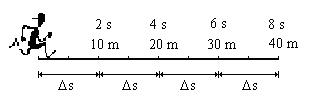 Observe no nosso exemplo que o rapaz percorre espaços iguais em tempos iguais. Ele leva 2 s para percorrer cada 10 m, ou seja, quando está a 10 m se passaram 2 s, quando está em 20 m se passaram 4 s e assim sucessivamente, de tal forma que se calcularmos sua velocidade em cada uma das posições descritas (comparadas com a posição inicial), teremos: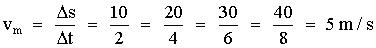 Portanto quando falamos de MRU não tem mais sentido em utilizarmos o conceito de velocidade média, já que a velocidade não se altera no decorrer do movimento, logo passaremos a utilizar:v = vmFUNÇÃO HORÁRIA DO MRUA função horária de um movimento, representa o endereço de um móvel no tempo, ou seja, ela fornece a posição desse móvel num instante qualquer. Com ela seremos capazes de prever tanto posições futuras do movimento, como conhecer posições em que o móvel já passou.A seguir deduziremos a função s = f (t) para o MRU e como ponto de partida utilizaremos a definição de velocidade.Observe o esquema abaixo:• O móvel parte de uma posição inicial so no instante t = 0;
• Num instante t qualquer ele estará na posição s.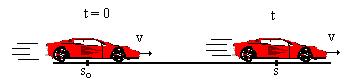 DemonstraçãoPartindo da definição da velocidade: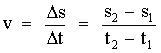 Aplicando as observações descritas acima, temos: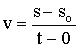 Simplificando a expressão, temos que:

Isolando o espaço s, fica: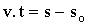 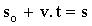 Portanto a Função Horária do MRU é dada por: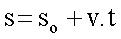 